2.4. Учреждение имеет право объединять группы в случае необходимости в летний период (в связи с низкой наполняемостью групп, отпуском родителей).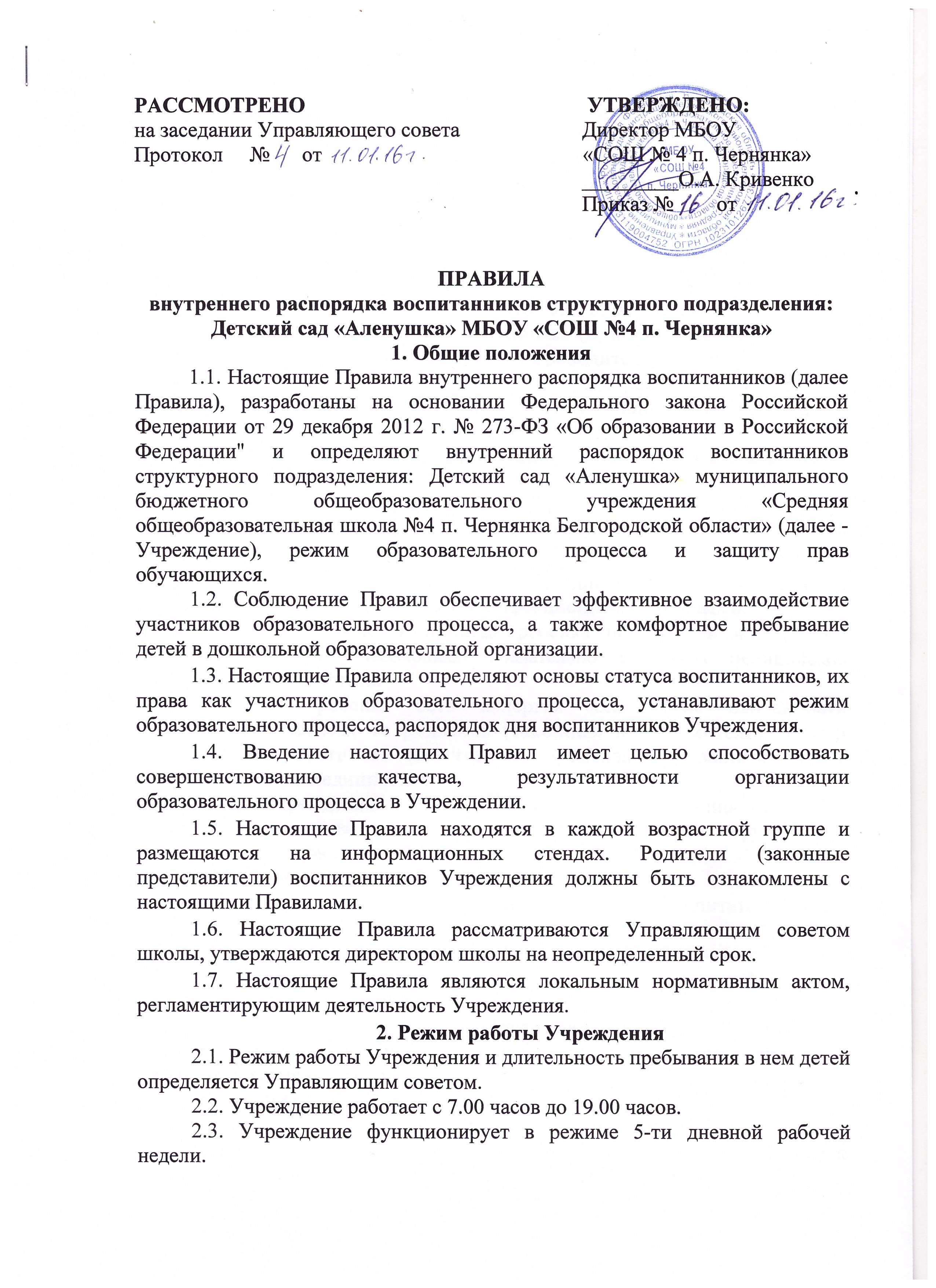 3. Здоровье ребенка.Прием детей, впервые поступающих в дошкольные образовательные организации, осуществляется на основании медицинского заключения.Ежедневный утренний прием детей проводится воспитателями и (или) медицинским  работником,   которые   опрашивают  родителей   о   состоянии здоровья детей. По показаниям (при наличии катаральных явлений, явлений интоксикации) ребенку проводится термометрия.Выявленные больные дети или дети с подозрением на заболевание в дошкольные образовательные организации не принимаются; заболевших в течение дня детей изолируют от здоровых детей (временно размещают в помещениях медицинского блока) до прихода родителей (законных представителей).3.3. После перенесенного заболевания, а также отсутствия более 5 дней (за исключением    выходных    и    праздничных    дней)    детей    принимают    в дошкольные образовательные организации только при наличии справки с указанием  диагноза,  длительности  заболевания,  сведений  об  отсутствии контакта с инфекционными больными.3.4. О невозможности прихода ребенка по болезни или другой уважительной причине  необходимо    обязательно    сообщить    медицинской    сестре    или воспитателю.3.5. Если  у  ребенка   есть   аллергия   или  другие   особенности   здоровья и  развития, то родитель (законный представитель) должен поставить в известность воспитателя, предъявить в данном случае справку или иное медицинское заключение.3.6. В Учреждении запрещено давать детям какие-либо лекарства родителем (законным представителем), воспитателями групп или самостоятельно принимать ребенку лекарственные средства.3.7. Своевременный приход в детский сад - необходимое условие качественной и правильной организации воспитательно-образовательного процесса!3.8. Родители (законные представители) обязаны приводить ребенка в Учреждение здоровым и информировать воспитателей о каких-либо изменениях, произошедших в состоянии здоровья ребенка дома.3.9. В случае длительного отсутствия ребенка по каким-либо обстоятельствам необходимо написать заявление на имя директора школы о сохранении места за ребенком с указанием периода отсутствия ребенка и причины.4. Режим образовательного процесса4.1.	 Основу    режима    составляет    установленный    распорядок    сна    и бодрствования,    приемов   пищи,    гигиенических   и оздоровительных процедур, непосредственно образовательной деятельности (далее НОД), прогулок и самостоятельной деятельности воспитанников.4.2.	Организация воспитательно-образовательного процесса в Учреждении соответствует «Санитарно-эпидемиологическими требованиями
к устройству, содержанию и организации   режима работы дошкольных
образовательных организаций» СанПиН 2.4.1.3049-13».4.3. При возникновении вопросов по организации воспитательно-образовательного процесса, пребыванию ребенка в Учреждении родителям (законным представителям) следует обсудить это с воспитателями группы и (или) со старшим воспитателем.4.4. Родители (законные представители) обязаны забрать ребенка из Учреждения до 19.00 часов. Если родители (законные представители) не могут лично забрать ребенка, то требуется заранее оповестить об этом администрацию школы и сообщить, кто будет забирать ребенка из тех лиц, на которых предоставлены личные заявления родителей (законных представителей).4.5. Родители (законные представители) воспитанников должны обращать внимание на соответствие одежды и обуви ребёнка времени года и температуре   воздуха,   возрастным   и   индивидуальным  особенностям (одежда не должна быть слишком велика, обувь должна легко сниматься и надеваться).4.6. Родители (законные представители) обязаны приводить ребенка в опрятном виде, чистой одежде и обуви. У детей должны быть сменная одежда и обувь (сандалии, колготы, нижнее бельё), расческа, спортивная форма (футболка, шорты и чешки), а также обязателен головной убор (в теплый период года).Не рекомендуется одевать ребенку золотые и серебряные украшения, давать с собой дорогостоящие игрушки, мобильные телефоны, а также игрушки, имитирующие оружие.В группе детям не разрешается бить и обижать друг друга, брать без разрешения личные вещи; портить и ломать результаты труда других детей.5. Обеспечение безопасностиРодители   должны   своевременно   сообщать   об   изменении   номера телефона, места жительства и места работы.Для  обеспечения  безопасности  своего ребенка родитель  (законный представитель)   передает  ребенка   только   лично   в   руки   воспитателя, обязательно расписывается в журнале о приеме ребенка в детский сад.Лично передавать и забирать ребенка у воспитателя, не передоверяя ребенка лицам, не достигшим 16-летнего возраста (или иные условия).Воспитателям категорически запрещается отдавать ребенка лицам в нетрезвом состоянии, несовершеннолетним братьям и сестрам, отпускать одних детей по просьбе родителей, отдавать незнакомым лицам.5.5. Посторонним лицам запрещено находиться в помещении Учреждения и на территории без разрешения администрации.5.6. Запрещается въезд на территорию Учреждения на своем личном транспорте.5.7. Не давать ребенку в Учреждение жевательную резинку, конфеты, чипсы, сухарики.5.8. Следить за тем, чтобы у ребенка в карманах не было острых, колющих и режущих предметов.5.9. В помещении и на территории Учреждения запрещено курение.6. Права воспитанников Учреждения6.1. В Учреждении реализуется право воспитанников на образование, гарантированное государством. Дошкольное образование направлено на формирование общей культуры, развитие физических, интеллектуальных, нравственных, эстетических и личностных качеств, формирование предпосылок учебной деятельности, сохранение и укрепление здоровья детей дошкольного возраста.6.2. Основная общеобразовательная программа дошкольного образования направлена на разностороннее развитие детей дошкольного возраста с учетом их возрастных и индивидуальных особенностей, в том числе достижение детьми дошкольного возраста уровня развития, необходимого и достаточного для успешного освоения ими образовательных программ начального общего образования на основе индивидуального подхода к детям дошкольного возраста и специфичных для них видов деятельности. Освоение ООП дошкольного образования не сопровождается проведением промежуточных аттестаций и итоговой аттестации воспитанников.6.3. Воспитанники ДОУ имеют право на развитие своих творческих способностей и интересов, участие в конкурсах, выставках, смотрах, физкультурных мероприятиях и других массовых мероприятиях 6.4. В целях материальной поддержки воспитания и обучения детей, посещающих Учреждение, родителям (законным представителям) выплачивается компенсация в размере, устанавливаемом нормативными правовыми актами субъектов Российской Федерации, но не менее двадцати процентов среднего размера родительской платы за присмотр и уход за детьми в государственных и муниципальных образовательных организациях, находящихся на территории соответствующего субъекта Российской Федерации, на первого ребенка не менее 20%, не менее 50% размера такой платы на второго ребенка, не менее 70% размера такой платы на третьего и последующих детей. Средний размер родительской платы за присмотр и уход за детьми в государственных и муниципальных образовательных организациях устанавливается органами государственной власти субъекта Российской Федерации. Право на получение компенсации имеет один из родителей (законных представителей), внесших родительскую плату за присмотр и уход за детьми.6.5. Воспитанники ДОУ имеют право на уважение человеческого достоинства, защиту от всех форм физического и психического насилия, оскорбления личности, охрану жизни и здоровья:- оказание первичной медико-санитарной помощи в порядке, установленном законодательством в сфере охраны здоровья;- организацию питания;- определение оптимальной образовательной нагрузки режима непосредственной образовательной деятельности;- пропаганду и обучение навыкам здорового образа жизни, требованиям охраны труда;- организацию и создание условий для профилактики заболеваний и оздоровления воспитанников, для занятия ими физической культурой и спортом;- обеспечение безопасности воспитанников во время пребывания в Учреждении;- профилактику несчастных случаев с воспитанниками во время пребывания в Учреждении.6.6. Организацию оказания первичной медико-санитарной помощи воспитанникам Учреждения осуществляет старшая медицинская сестра.6.7.	 Воспитанникам, испытывающим трудности в освоении ООП, развитии и социальной       адаптации,       оказывается       психолого-педагогическая, медицинская и социальная помощь:- психолого-педагогическое консультирование родителей (законных представителей) и педагогических работников;- коррекционно-развивающие    и    компенсирующие    занятия    с воспитанниками, логопедическая помощь.Педагогическая,    медицинская    и    социальная   помощь    оказывается воспитанникам  на  основании  заявления или  согласия  в  письменной форме их родителей (законных представителей).Проведение	 комплексного	психолого-медико-педагогического
обследования    воспитанников    в    целях    своевременного    выявления
особенностей  в  физическом  и   (или)  психическом  развитии  и   (или)
отклонений в поведении детей, подготовка по результатам обследования
воспитанников   рекомендаций   по   оказанию   им   психолого-медико-
педагогической  помощи   и   организации   их   обучения   и   воспитания,
осуществляется	психолого-медико-педагогическим консилиумом образовательной огранизации (далее ПМПк),  деятельность ПМПк      регламентируется      «Положением      о      психолого-медико-
педагогическом консилиуме».7. Поощрения и дисциплинарное воздействие7.1. Меры дисциплинарного взыскания не применяются к воспитанникам Учреждения.7.2. Дисциплина в Учреждении поддерживается на основе уважения человеческого достоинства воспитанников, педагогических работников. Применение физического и (или) психического насилия по отношению к воспитанникам не допускается.7.3. Поощрения воспитанников Учреждения проводят по итогам конкурсов, соревнований и других мероприятий в виде вручения грамот, благодарственных писем, сертификатов, сладких призов и подарков.